Publicado en  el 30/08/2016 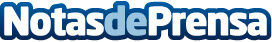 8 empreses catalanes dedicades a les TIC, presents a la fira ANDICOM a ColòmbiaACCIÓ ha organitzat una missió empresarial a Colòmbia entre dimecres i divendres vinent per participar a la fira ANDICOM a Cartagena de Índias, la més important del sector TIC de la regió. La Generalitat compta amb un estand en aquesta fira, on es preveu l’assistència de més de 2.500 professionals, 100 conferències i presència de 27 païsosDatos de contacto:Nota de prensa publicada en: https://www.notasdeprensa.es/8-empreses-catalanes-dedicades-a-les-tic Categorias: Cataluña http://www.notasdeprensa.es